第一标包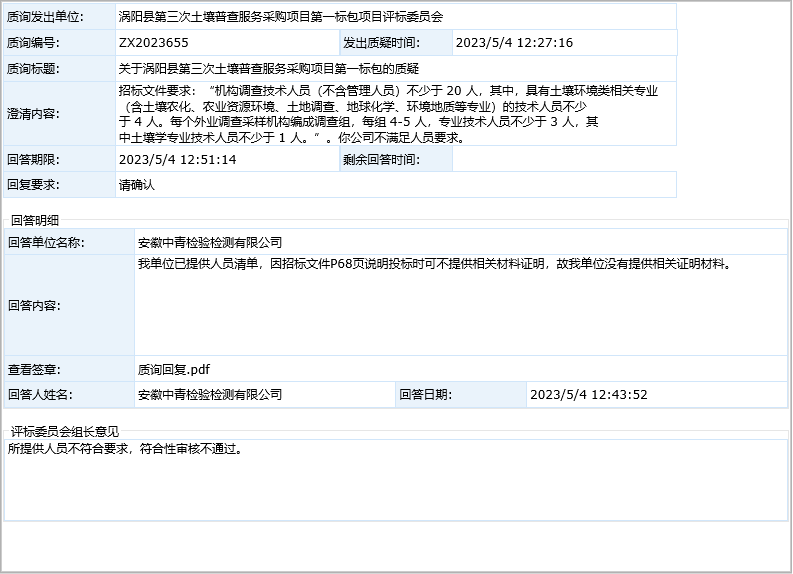 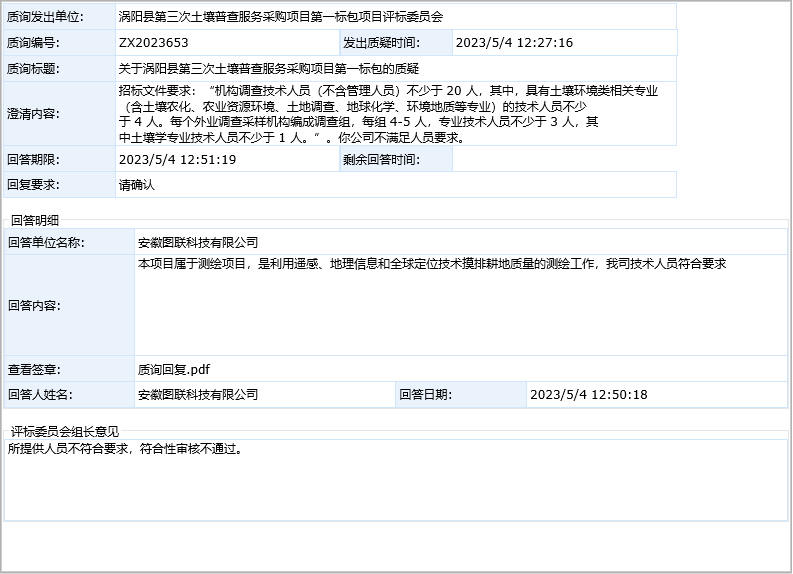 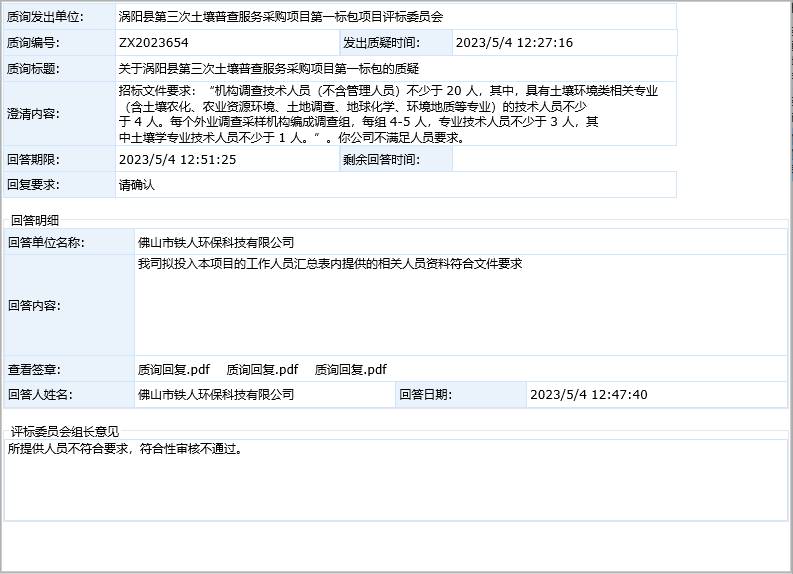 第三标包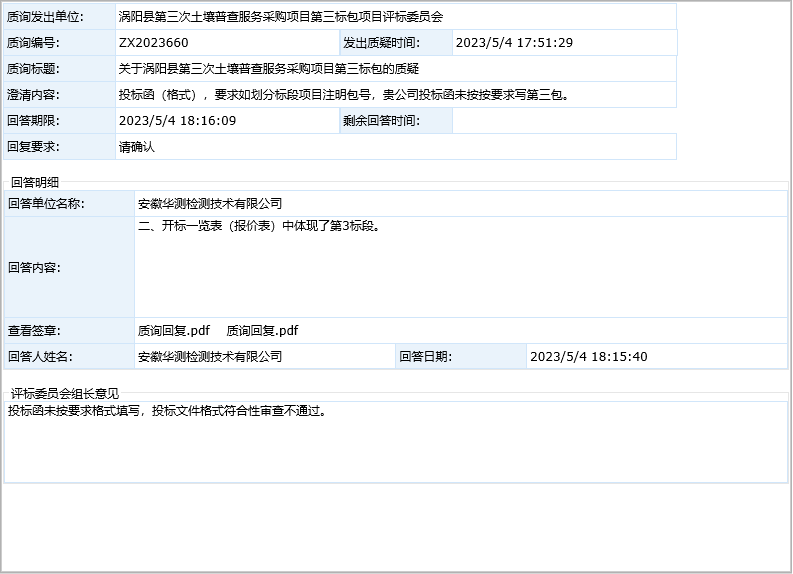 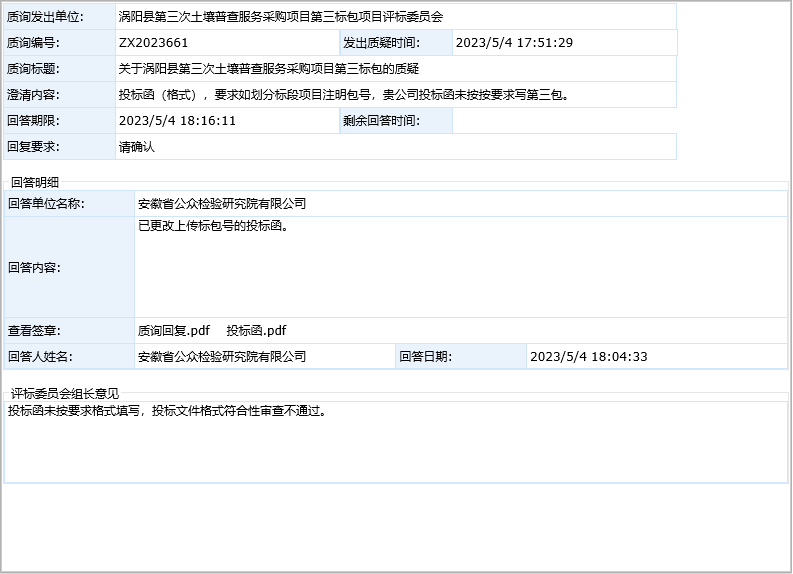 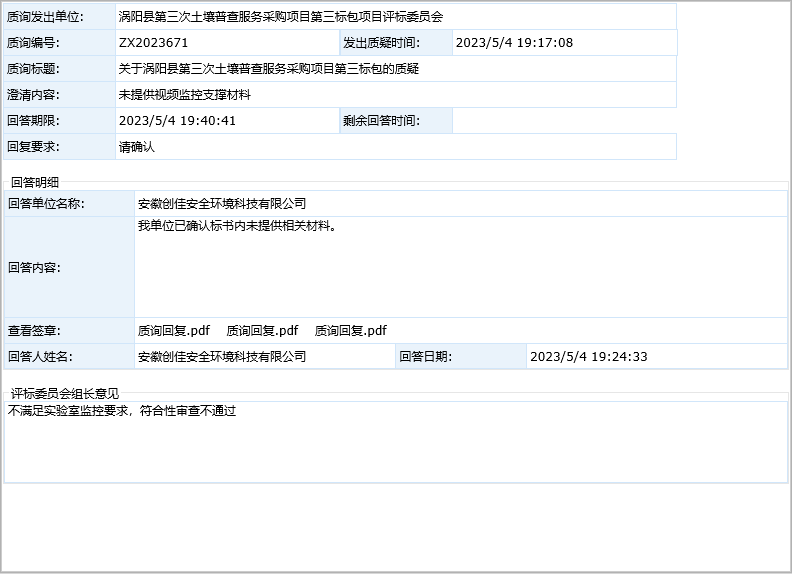 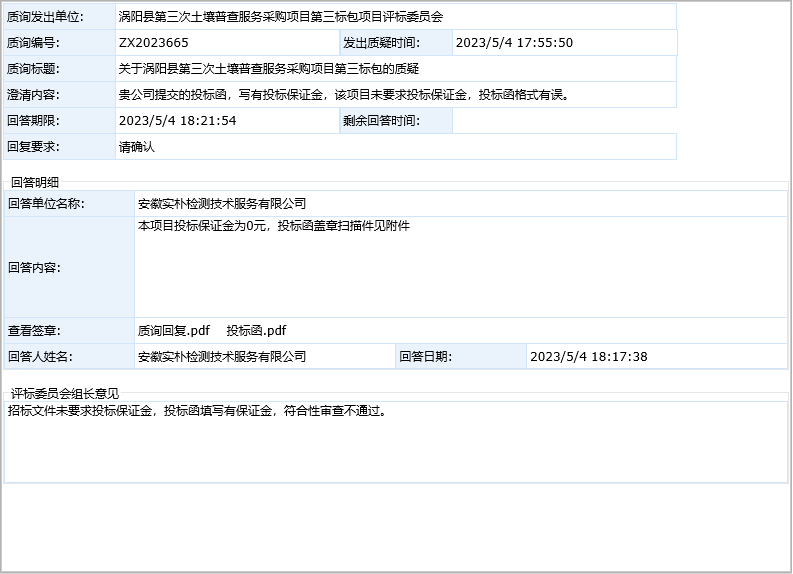 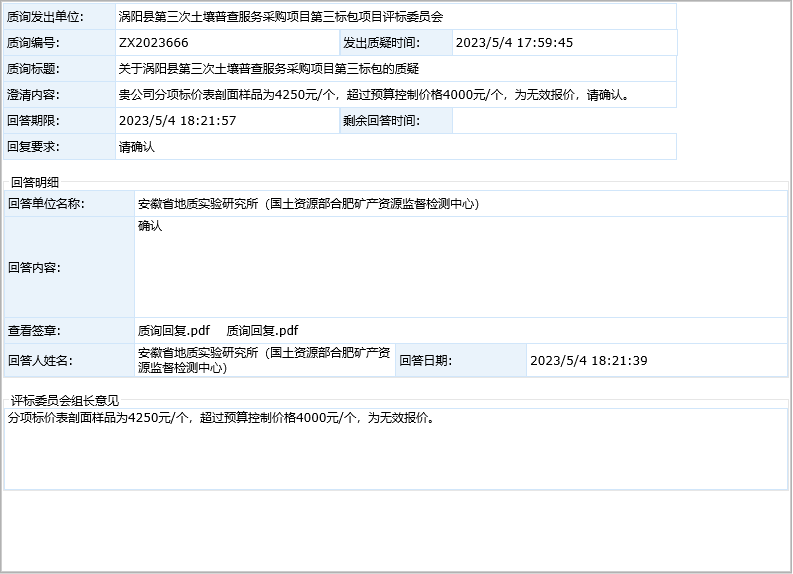 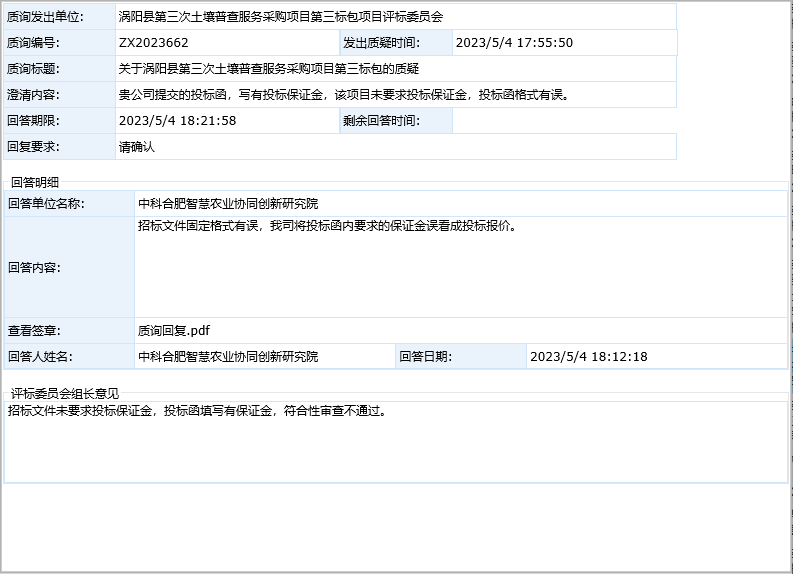 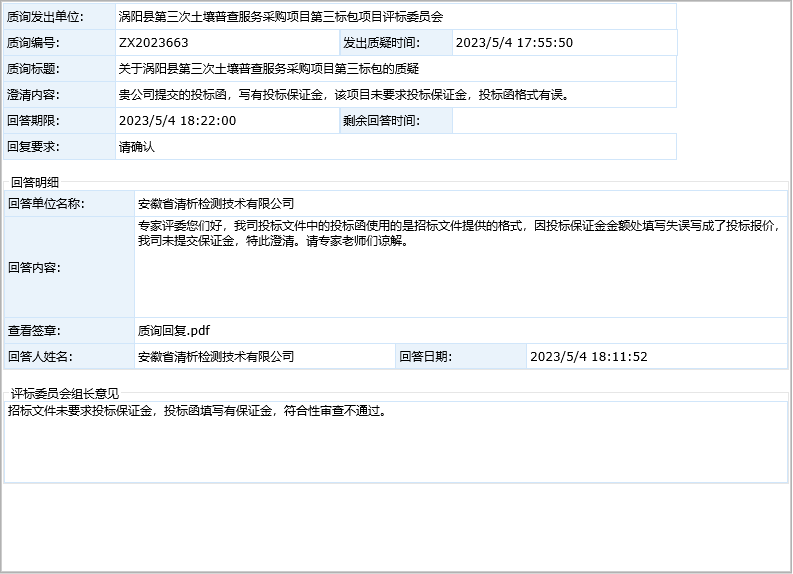 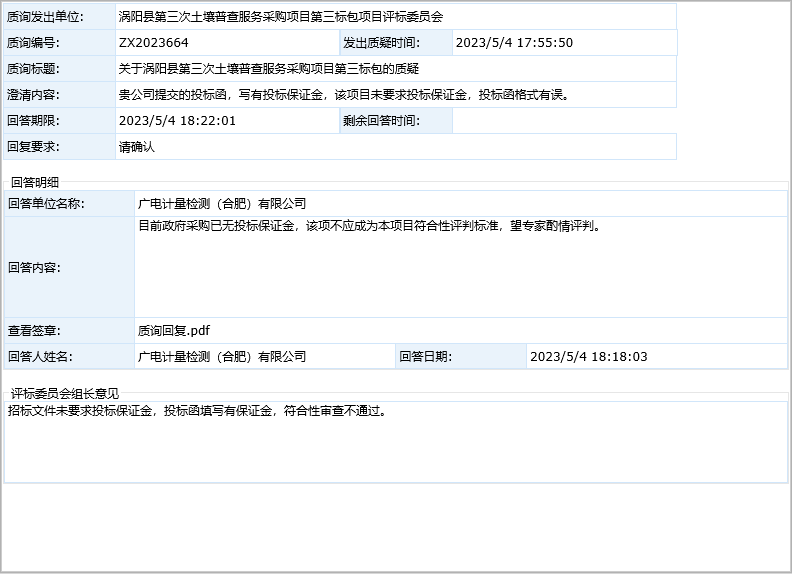 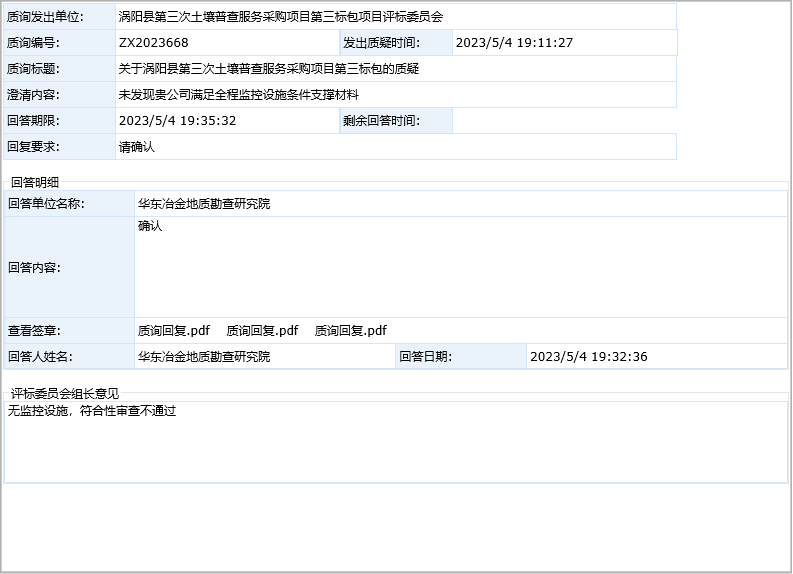 